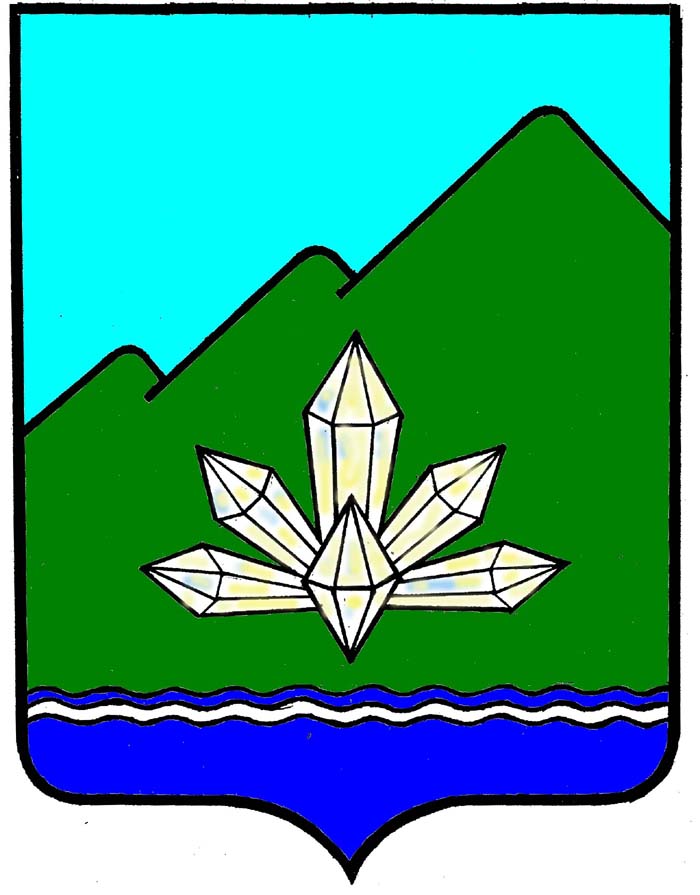 Приморский крайДума Дальнегорского городского округашестого созыва РЕШЕНИЕ«30» сентября 2016 года                    г. Дальнегорск                                                 № 512Об утверждении отчета о результатахприватизации муниципального имуществаДальнегорского городского округа за 2015 годРуководствуясь Федеральным законом от 06.10.2003г. № 131-ФЗ «Об общих принципах организации местного самоуправления в Российской Федерации», Уставом Дальнегорского городского округа, Положением «О приватизации муниципального имущества Дальнегорского городского округа», утвержденным решением Думы Дальнегорского городского округа от 25.03.2010 года №1181,  Дума Дальнегорского городского округаРЕШИЛА:1.  Утвердить Отчет о результатах приватизации муниципального имущества Дальнегорского городского округа за 2015 год (прилагается).2.   Настоящее решение вступает в силу с момента его принятия и подлежит официальному опубликованию в газете «Трудовое слово».Председатель ДумыДальнегорского городского округа                                                            С. В. Артемьева